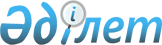 О внесении изменений в решение Таскалинского районного маслихата Западно-Казахстанской области "О районном бюджете на 2024-2026 годы" от 21 декабря 2023 года № 15-1Решение Таскалинского районного маслихата Западно-Казахстанской области от 27 февраля 2024 года года № 17-1
      Таскалинский районный маслихат Западно–Казахстанской области РЕШИЛ:
      1. Внести в решение Таскалинского районного маслихата Западно-Казахстанской области "О районном бюджете на 2024-2026 годы" от 21 декабря 2023 года №15-1 следующие изменения:
      пункт 1 изложить в новой редакции:
      "1. Утвердить районный бюджет на 2024-2026 годы согласно приложениям 1, 2, 3 соответственно, в том числе на 2024 год в следующих объҰмах:
      1) доходы - 4 427 862 тысячи тенге, в том числе по:
      налоговым поступлениям - 1 069 636 тысяч тенге;
      неналоговым поступлениям - 13 650 тысяч тенге;
      поступления от продажи основного капитала - 27 240 тысяч тенге;
      поступлениям трансфертов - 3 317 336 тысяч тенге;
      2) затраты - 4 451 592 тысячи тенге;
      3) чистое бюджетное кредитование - 216 456 тысяч тенге, в том числе:
      бюджетные кредиты - 302 744 тысячи тенге;
      погашение бюджетных кредитов - 86 288 тысяч тенге;
      4) сальдо по операциям с финансовыми активами - 0 тенге, в том числе:
      приобретение финансовых активов - 0 тенге;
      поступления от продажи финансовых активов государства - 0 тенге;
      5) дефицит (профицит) бюджета - -240 186 тысяч тенге;
      6) финансирование дефицита (использование профицита) бюджета - 240 186 тысяч тенге.
      поступление займов - 302 744 тысячи тенге;
      погашение займов - 86 288 тысяч тенге;
      используемые остатки бюджетных средств – 23 730 тысяч тенге;
      пункт 5 изложить в новой редакции:
      "5. Учесть в районном бюджете на 2024 год следующие поступления с вышестоящих бюджетов:
      1) целевые трансферты и кредиты из республиканского бюджета - 529 103 тысячи тенге, в том числе на:
      увеличение норм обеспечения лиц с инвалидностью обязательными гигиеническими средствами – 13 585 тысяч тенге;
      санаторно-курортное лечение – 656 тысяч тенге;
      повышение заработной платы отдельных категорий гражданских служащих, работников организаций, содержащихся за счет средств государственного бюджета, работников казенных предприятий – 2 317 тысяч тенге;
      приобретение жилья коммунального жилищного фонда для социально уязвимых слоев населения – 50 411 тысяч тенге;
      реконструкция линий электропередач в с. Мерей Таскалинского района – 109 390 тысяч тенге;
      реконструкция уличного освещения по ул. Маметова, Панфилова, Чурилина, Кенжина, Шевченко, Женис, Садовая в с. Таскала Таскалинского района ЗКО – 50 000 тысяч тенге;
      бюджетные кредиты местным исполнительным органам для реализации мер социальной поддержки специалистов – 302 744 тысячи тенге;
      2) целевые трансферты из областного бюджета - 1 955 719 тенге, в том числе на:
      государственная адресная социальная помощь - 27 915 тысяч тенге;
      государственный социальный пакет - 4 380 тысяч тенге;
      обеспечение прав и улучшение качества жизни лиц с инвалидностью в Республике Казахстан - 48 527 тысяч тенге;
      капитальный ремонт подъездной автодороги к п.Мереке Таскалинского района ЗКО – 464 639 тысяч тенге;
      капитальный ремонт подъездной дороги к селу Оян Таскалинского района, ЗКО – 448 555 тысяч тенге;
      капитальный ремонт внутрипоселковых автомобильных дорог с.Мерей Таскалинского района ЗКО – 292 602 тысячи тенге;
      капитальный ремонт автомобильных дорог улиц села Актау, Таскалинского района, ЗКО – 365 839 тысяч тенге;
      капитальный ремонт внутрипоселковых автомобильных дорог с.Чижа-2 Таскалинского района ЗКО – 293 262 тысячи тенге;
      предоставление жилищных сертификатов – 10 000 тысяч тенге.
      3) субвенции – 1 135 258 тысяч тенге."
      приложение 1 к указанному решению изложить в новой редакции согласно приложению к настоящему решению.
      2. Настоящее решение вводится в действие с 1 января 2024 года. Районный бюджет на 2024 год Таскалинский Район бюджет на 2025 год Таскалинский Район бюджет на 2026 год
					© 2012. РГП на ПХВ «Институт законодательства и правовой информации Республики Казахстан» Министерства юстиции Республики Казахстан
				
      Председатель маслихата

Ж. Бисенгалиева
Приложение
к решению Таскалинского
районного маслихата
Западно-Казахстанской области
от 27 февраля 2024 года №17-1Приложение №1
к решению Таскалинского
районного маслихата
Западно-Казахстанской области
от 21 декабря 2023 года №15-1
Категория
Класс
Подкласс
Наименование
Наименование
Наименование
Наименование
Сумма (тыс. тенге)
1
2
3
4
4
4
4
5
I. ДОХОДЫ
I. ДОХОДЫ
I. ДОХОДЫ
I. ДОХОДЫ
4 427 862,0
1
Налоговые поступления
Налоговые поступления
Налоговые поступления
Налоговые поступления
1 069 636,0
01
Подоходный налог
Подоходный налог
Подоходный налог
Подоходный налог
489 872,0
1
Корпоративный подоходный налог
Корпоративный подоходный налог
Корпоративный подоходный налог
Корпоративный подоходный налог
21 000,0
2
Индивидуальный подоходный налог
Индивидуальный подоходный налог
Индивидуальный подоходный налог
Индивидуальный подоходный налог
468 872,0
03
Социальный налог
Социальный налог
Социальный налог
Социальный налог
357 985,0
1
Социальный налог
Социальный налог
Социальный налог
Социальный налог
357 985,0
04
Налоги на собственность
Налоги на собственность
Налоги на собственность
Налоги на собственность
207 079,0
1
Налоги на имущество
Налоги на имущество
Налоги на имущество
Налоги на имущество
207 079,0
05
Внутренние налоги на товары, работы и услуги
Внутренние налоги на товары, работы и услуги
Внутренние налоги на товары, работы и услуги
Внутренние налоги на товары, работы и услуги
4 700,0
2
Акцизы
Акцизы
Акцизы
Акцизы
1 200,0
4
Сборы за ведение предпринимательской и профессиональной деятельности
Сборы за ведение предпринимательской и профессиональной деятельности
Сборы за ведение предпринимательской и профессиональной деятельности
Сборы за ведение предпринимательской и профессиональной деятельности
3 500,0
08
Обязательные платежи, взимаемые за совершение юридически значимых действий и (или) выдачу документов уполномоченными на то государственными органами или должностными лицами
Обязательные платежи, взимаемые за совершение юридически значимых действий и (или) выдачу документов уполномоченными на то государственными органами или должностными лицами
Обязательные платежи, взимаемые за совершение юридически значимых действий и (или) выдачу документов уполномоченными на то государственными органами или должностными лицами
Обязательные платежи, взимаемые за совершение юридически значимых действий и (или) выдачу документов уполномоченными на то государственными органами или должностными лицами
10 000,0
1
Государственная пошлина
Государственная пошлина
Государственная пошлина
Государственная пошлина
10 000,0
2
Неналоговые поступления
Неналоговые поступления
Неналоговые поступления
Неналоговые поступления
13 650,0
01
Доходы от государственной собственности
Доходы от государственной собственности
Доходы от государственной собственности
Доходы от государственной собственности
9 150,0
5
Доходы от аренды имущества, находящегося в государственной собственности
Доходы от аренды имущества, находящегося в государственной собственности
Доходы от аренды имущества, находящегося в государственной собственности
Доходы от аренды имущества, находящегося в государственной собственности
8 950,0
7
Вознаграждения по кредитам, выданным из государственного бюджета
Вознаграждения по кредитам, выданным из государственного бюджета
Вознаграждения по кредитам, выданным из государственного бюджета
Вознаграждения по кредитам, выданным из государственного бюджета
100,0
9
Прочие доходы от государственной собственности
Прочие доходы от государственной собственности
Прочие доходы от государственной собственности
Прочие доходы от государственной собственности
100,0
04
Штрафы, пени, санкции, взыскания, налагаемые государственными учреждениями, финансируемыми из государственного бюджета, а также содержащимися и финансируемыми из бюджета (сметы расходов) Национального Банка Республики Казахстан
Штрафы, пени, санкции, взыскания, налагаемые государственными учреждениями, финансируемыми из государственного бюджета, а также содержащимися и финансируемыми из бюджета (сметы расходов) Национального Банка Республики Казахстан
Штрафы, пени, санкции, взыскания, налагаемые государственными учреждениями, финансируемыми из государственного бюджета, а также содержащимися и финансируемыми из бюджета (сметы расходов) Национального Банка Республики Казахстан
Штрафы, пени, санкции, взыскания, налагаемые государственными учреждениями, финансируемыми из государственного бюджета, а также содержащимися и финансируемыми из бюджета (сметы расходов) Национального Банка Республики Казахстан
1 500,0
1
Штрафы, пени, санкции, взыскания, налагаемые государственными учреждениями, финансируемыми из государственного бюджета, а также содержащимися и финансируемыми из бюджета (сметы расходов) Национального Банка Республики Казахстан, за исключением поступлени
Штрафы, пени, санкции, взыскания, налагаемые государственными учреждениями, финансируемыми из государственного бюджета, а также содержащимися и финансируемыми из бюджета (сметы расходов) Национального Банка Республики Казахстан, за исключением поступлени
Штрафы, пени, санкции, взыскания, налагаемые государственными учреждениями, финансируемыми из государственного бюджета, а также содержащимися и финансируемыми из бюджета (сметы расходов) Национального Банка Республики Казахстан, за исключением поступлени
Штрафы, пени, санкции, взыскания, налагаемые государственными учреждениями, финансируемыми из государственного бюджета, а также содержащимися и финансируемыми из бюджета (сметы расходов) Национального Банка Республики Казахстан, за исключением поступлени
1 500,0
06
Прочие неналоговые поступления
Прочие неналоговые поступления
Прочие неналоговые поступления
Прочие неналоговые поступления
3 000,0
1
Прочие неналоговые поступления
Прочие неналоговые поступления
Прочие неналоговые поступления
Прочие неналоговые поступления
3 000,0
3
Поступления от продажи основного капитала
Поступления от продажи основного капитала
Поступления от продажи основного капитала
Поступления от продажи основного капитала
27 240,0
01
Продажа государственного имущества, закрепленного за государственными учреждениями
Продажа государственного имущества, закрепленного за государственными учреждениями
Продажа государственного имущества, закрепленного за государственными учреждениями
Продажа государственного имущества, закрепленного за государственными учреждениями
27 240,0
1
Продажа государственного имущества, закрепленного за государственными учреждениями
Продажа государственного имущества, закрепленного за государственными учреждениями
Продажа государственного имущества, закрепленного за государственными учреждениями
Продажа государственного имущества, закрепленного за государственными учреждениями
27 240,0
4
Поступления трансфертов
Поступления трансфертов
Поступления трансфертов
Поступления трансфертов
3 317 336,0
02
Трансферты из вышестоящих органов государственного управления
Трансферты из вышестоящих органов государственного управления
Трансферты из вышестоящих органов государственного управления
Трансферты из вышестоящих органов государственного управления
3 317 336,0
2
Трансферты из областного бюджета
Трансферты из областного бюджета
Трансферты из областного бюджета
Трансферты из областного бюджета
3 317 336,0
Функциональная группа
Функциональная подгруппа
Администратор
Администратор
Программа
Наименование
Наименование
Сумма (тыс. тенге)
1
2
3
3
4
5
5
6
II. ЗАТРАТЫ
II. ЗАТРАТЫ
4 451 592,0
01
Государственные услуги общего характера
Государственные услуги общего характера
413 442,0
1
Представительные, исполнительные и другие органы, выполняющие общие функции государственного управления
Представительные, исполнительные и другие органы, выполняющие общие функции государственного управления
209 225,0
112
112
Аппарат маслихата района (города областного значения)
Аппарат маслихата района (города областного значения)
54 330,0
001
Услуги по обеспечению деятельности маслихата района (города областного значения)
Услуги по обеспечению деятельности маслихата района (города областного значения)
53 005,0
003
Капитальные расходы государственного органа
Капитальные расходы государственного органа
1 000,0
005
Повышение эффективности деятельности депутатов маслихатов
Повышение эффективности деятельности депутатов маслихатов
325,0
122
122
Аппарат акима района (города областного значения)
Аппарат акима района (города областного значения)
154 895,0
001
Услуги по обеспечению деятельности акима района (города областного значения)
Услуги по обеспечению деятельности акима района (города областного значения)
154 895,0
2
Финансовая деятельность
Финансовая деятельность
2 744,0
459
459
Отдел экономики и финансов района (города областного значения)
Отдел экономики и финансов района (города областного значения)
2 744,0
003
Проведение оценки имущества в целях налогообложения
Проведение оценки имущества в целях налогообложения
700,0
010
Приватизация, управление коммунальным имуществом, постприватизационная деятельность и регулирование споров, связанных с этим
Приватизация, управление коммунальным имуществом, постприватизационная деятельность и регулирование споров, связанных с этим
2 044,0
9
Прочие государственные услуги общего характера
Прочие государственные услуги общего характера
201 473,0
454
454
Отдел предпринимательства и сельского хозяйства района (города областного значения)
Отдел предпринимательства и сельского хозяйства района (города областного значения)
42 043,0
001
Услуги по реализации государственной политики на местном уровне в области развития предпринимательства и сельского хозяйства
Услуги по реализации государственной политики на местном уровне в области развития предпринимательства и сельского хозяйства
42 043,0
458
458
Отдел жилищно-коммунального хозяйства, пассажирского транспорта и автомобильных дорог района (города областного значения)
Отдел жилищно-коммунального хозяйства, пассажирского транспорта и автомобильных дорог района (города областного значения)
47 729,0
001
Услуги по реализации государственной политики на местном уровне в области жилищно-коммунального хозяйства, пассажирского транспорта и автомобильных дорог
Услуги по реализации государственной политики на местном уровне в области жилищно-коммунального хозяйства, пассажирского транспорта и автомобильных дорог
47 729,0
459
459
Отдел экономики и финансов района (города областного значения)
Отдел экономики и финансов района (города областного значения)
111 701,0
001
Услуги по реализации государственной политики в области формирования и развития экономической политики, государственного планирования, исполнения бюджета и управления коммунальной собственностью района (города областного значения)
Услуги по реализации государственной политики в области формирования и развития экономической политики, государственного планирования, исполнения бюджета и управления коммунальной собственностью района (города областного значения)
56 981,0
015
Капитальные расходы государственного органа
Капитальные расходы государственного органа
15 000,0
113
Целевые текущие трансферты нижестоящим бюджетам
Целевые текущие трансферты нижестоящим бюджетам
39 720,0
02
Оборона
Оборона
16 403,0
1
Военные нужды
Военные нужды
324,0
122
122
Аппарат акима района (города областного значения)
Аппарат акима района (города областного значения)
324,0
005
Мероприятия в рамках исполнения всеобщей воинской обязанности
Мероприятия в рамках исполнения всеобщей воинской обязанности
324,0
2
Организация работы по чрезвычайным ситуациям
Организация работы по чрезвычайным ситуациям
16 079,0
122
122
Аппарат акима района (города областного значения)
Аппарат акима района (города областного значения)
16 079,0
006
Предупреждение и ликвидация чрезвычайных ситуаций масштаба района (города областного значения)
Предупреждение и ликвидация чрезвычайных ситуаций масштаба района (города областного значения)
10 385,0
007
Мероприятия по профилактике и тушению степных пожаров районного (городского) масштаба, а также пожаров в населенных пунктах, в которых не созданы органы государственной противопожарной службы
Мероприятия по профилактике и тушению степных пожаров районного (городского) масштаба, а также пожаров в населенных пунктах, в которых не созданы органы государственной противопожарной службы
5 694,0
03
Общественный порядок, безопасность, правовая, судебная, уголовно-исполнительная деятельность
Общественный порядок, безопасность, правовая, судебная, уголовно-исполнительная деятельность
2 591,0
6
Уголовно-исполнительная система
Уголовно-исполнительная система
1 000,0
451
451
Отдел занятости и социальных программ района (города областного значения)
Отдел занятости и социальных программ района (города областного значения)
1 000,0
039
Организация и осуществление социальной адаптации и реабилитации лиц, отбывших уголовные наказания
Организация и осуществление социальной адаптации и реабилитации лиц, отбывших уголовные наказания
1 000,0
9
Прочие услуги в области общественного порядка и безопасности
Прочие услуги в области общественного порядка и безопасности
1 591,0
458
458
Отдел жилищно-коммунального хозяйства, пассажирского транспорта и автомобильных дорог района (города областного значения)
Отдел жилищно-коммунального хозяйства, пассажирского транспорта и автомобильных дорог района (города областного значения)
1 591,0
021
Обеспечение безопасности дорожного движения в населенных пунктах
Обеспечение безопасности дорожного движения в населенных пунктах
1 591,0
06
Социальная помощь и социальное обеспечение
Социальная помощь и социальное обеспечение
344 288,0
1
Социальное обеспечение
Социальное обеспечение
41 282,0
451
451
Отдел занятости и социальных программ района (города областного значения)
Отдел занятости и социальных программ района (города областного значения)
41 282,0
005
Государственная адресная социальная помощь
Государственная адресная социальная помощь
41 282,0
2
Социальная помощь
Социальная помощь
246 864,0
451
451
Отдел занятости и социальных программ района (города областного значения)
Отдел занятости и социальных программ района (города областного значения)
246 864,0
006
Оказание жилищной помощи
Оказание жилищной помощи
1 551,0
007
Социальная помощь отдельным категориям нуждающихся граждан по решениям местных представительных органов
Социальная помощь отдельным категориям нуждающихся граждан по решениям местных представительных органов
34 051,0
010
Материальное обеспечение детей с инвалидностью, воспитывающихся и обучающихся на дому
Материальное обеспечение детей с инвалидностью, воспитывающихся и обучающихся на дому
1 438,0
014
Оказание социальной помощи нуждающимся гражданам на дому
Оказание социальной помощи нуждающимся гражданам на дому
130 175,0
017
Обеспечение нуждающихся лиц с инвалидностью протезно-ортопедическими, сурдотехническими и тифлотехническими средствами, специальными средствами передвижения, обязательными гигиеническими средствами, а также предоставление услуг санаторно-курортного лечен
Обеспечение нуждающихся лиц с инвалидностью протезно-ортопедическими, сурдотехническими и тифлотехническими средствами, специальными средствами передвижения, обязательными гигиеническими средствами, а также предоставление услуг санаторно-курортного лечен
79 649,0
9
Прочие услуги в области социальной помощи и социального обеспечения
Прочие услуги в области социальной помощи и социального обеспечения
56 142,0
451
451
Отдел занятости и социальных программ района (города областного значения)
Отдел занятости и социальных программ района (города областного значения)
46 142,0
001
Услуги по реализации государственной политики на местном уровне в области обеспечения занятости и реализации социальных программ для населения
Услуги по реализации государственной политики на местном уровне в области обеспечения занятости и реализации социальных программ для населения
43 565,0
011
Оплата услуг по зачислению, выплате и доставке пособий и других социальных выплат
Оплата услуг по зачислению, выплате и доставке пособий и других социальных выплат
577,0
021
Капитальные расходы государственного органа
Капитальные расходы государственного органа
2 000,0
458
458
Отдел жилищно-коммунального хозяйства, пассажирского транспорта и автомобильных дорог района (города областного значения)
Отдел жилищно-коммунального хозяйства, пассажирского транспорта и автомобильных дорог района (города областного значения)
10 000,0
094
Предоставление жилищных сертификатов как социальная помощь
Предоставление жилищных сертификатов как социальная помощь
10 000,0
07
Жилищно-коммунальное хозяйство
Жилищно-коммунальное хозяйство
93 086,0
1
Жилищное хозяйство
Жилищное хозяйство
80 372,0
458
458
Отдел жилищно-коммунального хозяйства, пассажирского транспорта и автомобильных дорог района (города областного значения)
Отдел жилищно-коммунального хозяйства, пассажирского транспорта и автомобильных дорог района (города областного значения)
29 961,0
003
Организация сохранения государственного жилищного фонда
Организация сохранения государственного жилищного фонда
3 000,0
033
Проектирование, развитие и (или) обустройство инженерно-коммуникационной инфраструктуры
Проектирование, развитие и (или) обустройство инженерно-коммуникационной инфраструктуры
26 961,0
466
466
Отдел архитектуры, градостроительства и строительства района (города областного значения)
Отдел архитектуры, градостроительства и строительства района (города областного значения)
50 411,0
098
Приобретение жилья коммунального жилищного фонда
Приобретение жилья коммунального жилищного фонда
50 411,0
2
Коммунальное хозяйство
Коммунальное хозяйство
1 620,0
458
458
Отдел жилищно-коммунального хозяйства, пассажирского транспорта и автомобильных дорог района (города областного значения)
Отдел жилищно-коммунального хозяйства, пассажирского транспорта и автомобильных дорог района (города областного значения)
1 620,0
012
Функционирование системы водоснабжения и водоотведения
Функционирование системы водоснабжения и водоотведения
1 620,0
3
Благоустройство населенных пунктов
Благоустройство населенных пунктов
11 094,0
458
458
Отдел жилищно-коммунального хозяйства, пассажирского транспорта и автомобильных дорог района (города областного значения)
Отдел жилищно-коммунального хозяйства, пассажирского транспорта и автомобильных дорог района (города областного значения)
11 094,0
015
Освещение улиц в населенных пунктах
Освещение улиц в населенных пунктах
6 000,0
016
Обеспечение санитарии населенных пунктов
Обеспечение санитарии населенных пунктов
5 094,0
08
Культура, спорт, туризм и информационное пространство
Культура, спорт, туризм и информационное пространство
830 244,0
1
Деятельность в области культуры
Деятельность в области культуры
363 342,0
457
457
Отдел культуры, развития языков, физической культуры и спорта района (города областного значения)
Отдел культуры, развития языков, физической культуры и спорта района (города областного значения)
330 411,0
003
Поддержка культурно-досуговой работы
Поддержка культурно-досуговой работы
330 411,0
466
466
Отдел архитектуры, градостроительства и строительства района (города областного значения)
Отдел архитектуры, градостроительства и строительства района (города областного значения)
32 931,0
011
Развитие объектов культуры
Развитие объектов культуры
32 931,0
2
Спорт
Спорт
109 104,0
457
457
Отдел культуры, развития языков, физической культуры и спорта района (города областного значения)
Отдел культуры, развития языков, физической культуры и спорта района (города областного значения)
109 104,0
008
Развитие массового спорта и национальных видов спорта
Развитие массового спорта и национальных видов спорта
98 049,0
009
Проведение спортивных соревнований на районном (города областного значения) уровне
Проведение спортивных соревнований на районном (города областного значения) уровне
2 299,0
010
Подготовка и участие членов сборных команд района (города областного значения) по различным видам спорта на областных спортивных соревнованиях
Подготовка и участие членов сборных команд района (города областного значения) по различным видам спорта на областных спортивных соревнованиях
8 756,0
3
Информационное пространство
Информационное пространство
241 106,0
456
456
Отдел внутренней политики района (города областного значения)
Отдел внутренней политики района (города областного значения)
22 000,0
002
Услуги по проведению государственной информационной политики
Услуги по проведению государственной информационной политики
22 000,0
457
457
Отдел культуры, развития языков, физической культуры и спорта района (города областного значения)
Отдел культуры, развития языков, физической культуры и спорта района (города областного значения)
219 106,0
006
Функционирование районных (городских) библиотек
Функционирование районных (городских) библиотек
217 996,0
007
Развитие государственного языка и других языков народа Казахстана
Развитие государственного языка и других языков народа Казахстана
1 110,0
9
Прочие услуги по организации культуры, спорта, туризма и информационного пространства
Прочие услуги по организации культуры, спорта, туризма и информационного пространства
116 692,0
456
456
Отдел внутренней политики района (города областного значения)
Отдел внутренней политики района (города областного значения)
79 759,0
001
Услуги по реализации государственной политики на местном уровне в области информации, укрепления государственности и формирования социального оптимизма граждан
Услуги по реализации государственной политики на местном уровне в области информации, укрепления государственности и формирования социального оптимизма граждан
35 304,0
003
Реализация мероприятий в сфере молодежной политики
Реализация мероприятий в сфере молодежной политики
44 455,0
457
457
Отдел культуры, развития языков, физической культуры и спорта района (города областного значения)
Отдел культуры, развития языков, физической культуры и спорта района (города областного значения)
36 933,0
001
Услуги по реализации государственной политики на местном уровне в области культуры, развития языков, физической культуры и спорта
Услуги по реализации государственной политики на местном уровне в области культуры, развития языков, физической культуры и спорта
28 933,0
032
Капитальные расходы подведомственных государственных учреждений и организаций
Капитальные расходы подведомственных государственных учреждений и организаций
8 000,0
10
Сельское, водное, лесное, рыбное хозяйство, особо охраняемые природные территории, охрана окружающей среды и животного мира, земельные отношения
Сельское, водное, лесное, рыбное хозяйство, особо охраняемые природные территории, охрана окружающей среды и животного мира, земельные отношения
68 982,0
6
Земельные отношения
Земельные отношения
28 008,0
463
463
Отдел земельных отношений района (города областного значения)
Отдел земельных отношений района (города областного значения)
28 008,0
001
Услуги по реализации государственной политики в области регулирования земельных отношений на территории района (города областного значения)
Услуги по реализации государственной политики в области регулирования земельных отношений на территории района (города областного значения)
28 008,0
9
Прочие услуги в области сельского, водного, лесного, рыбного хозяйства, охраны окружающей среды и земельных отношений
Прочие услуги в области сельского, водного, лесного, рыбного хозяйства, охраны окружающей среды и земельных отношений
40 974,0
459
459
Отдел экономики и финансов района (города областного значения)
Отдел экономики и финансов района (города областного значения)
40 974,0
099
Реализация мер по оказанию социальной поддержки специалистов
Реализация мер по оказанию социальной поддержки специалистов
40 974,0
11
Промышленность, архитектурная, градостроительная и строительная деятельность
Промышленность, архитектурная, градостроительная и строительная деятельность
40 158,0
2
Архитектурная, градостроительная и строительная деятельность
Архитектурная, градостроительная и строительная деятельность
40 158,0
466
466
Отдел архитектуры, градостроительства и строительства района (города областного значения)
Отдел архитектуры, градостроительства и строительства района (города областного значения)
40 158,0
001
Услуги по реализации государственной политики в области строительства, улучшения архитектурного облика городов, районов и населенных пунктов области и обеспечению рационального и эффективного градостроительного освоения территории района (города областн
Услуги по реализации государственной политики в области строительства, улучшения архитектурного облика городов, районов и населенных пунктов области и обеспечению рационального и эффективного градостроительного освоения территории района (города областн
39 506,0
015
Капитальные расходы государственного органа
Капитальные расходы государственного органа
652,0
12
Транспорт и коммуникации
Транспорт и коммуникации
1 004 069,0
1
Автомобильный транспорт
Автомобильный транспорт
985 833,0
458
458
Отдел жилищно-коммунального хозяйства, пассажирского транспорта и автомобильных дорог района (города областного значения)
Отдел жилищно-коммунального хозяйства, пассажирского транспорта и автомобильных дорог района (города областного значения)
985 833,0
023
Обеспечение функционирования автомобильных дорог
Обеспечение функционирования автомобильных дорог
63 639,0
045
Капитальный и средний ремонт автомобильных дорог районного значения и улиц населенных пунктов
Капитальный и средний ремонт автомобильных дорог районного значения и улиц населенных пунктов
922 194,0
9
Прочие услуги в сфере транспорта и коммуникаций
Прочие услуги в сфере транспорта и коммуникаций
18 236,0
458
458
Отдел жилищно-коммунального хозяйства, пассажирского транспорта и автомобильных дорог района (города областного значения)
Отдел жилищно-коммунального хозяйства, пассажирского транспорта и автомобильных дорог района (города областного значения)
18 236,0
037
Субсидирование пассажирских перевозок по социально значимым городским (сельским), пригородным и внутрирайонным сообщениям
Субсидирование пассажирских перевозок по социально значимым городским (сельским), пригородным и внутрирайонным сообщениям
18 236,0
13
Прочие
Прочие
1 152 915,0
9
Прочие
Прочие
1 152 915,0
458
458
Отдел жилищно-коммунального хозяйства, пассажирского транспорта и автомобильных дорог района (города областного значения)
Отдел жилищно-коммунального хозяйства, пассажирского транспорта и автомобильных дорог района (города областного значения)
1 111 093,0
062
Реализация мероприятий по социальной и инженерной инфраструктуре в сельских населенных пунктах в рамках проекта "Ауыл-Ел бесігі"
Реализация мероприятий по социальной и инженерной инфраструктуре в сельских населенных пунктах в рамках проекта "Ауыл-Ел бесігі"
951 703,0
064
Развитие социальной и инженерной инфраструктуры в сельских населенных пунктах в рамках проекта "Ауыл-Ел бесігі"
Развитие социальной и инженерной инфраструктуры в сельских населенных пунктах в рамках проекта "Ауыл-Ел бесігі"
159 390,0
459
459
Отдел экономики и финансов района (города областного значения)
Отдел экономики и финансов района (города областного значения)
30 852,0
012
Резерв местного исполнительного органа района (города областного значения)
Резерв местного исполнительного органа района (города областного значения)
30 852,0
466
466
Отдел архитектуры, градостроительства и строительства района (города областного значения)
Отдел архитектуры, градостроительства и строительства района (города областного значения)
10 970,0
079
Развитие социальной и инженерной инфраструктуры в сельских населенных пунктах в рамках проекта "Ауыл-Ел бесігі"
Развитие социальной и инженерной инфраструктуры в сельских населенных пунктах в рамках проекта "Ауыл-Ел бесігі"
10 970,0
14
Обслуживание долга
Обслуживание долга
11 046,0
1
Обслуживание долга
Обслуживание долга
11 046,0
459
459
Отдел экономики и финансов района (города областного значения)
Отдел экономики и финансов района (города областного значения)
11 046,0
021
Обслуживание долга местных исполнительных органов по выплате вознаграждений и иных платежей по займам из областного бюджета
Обслуживание долга местных исполнительных органов по выплате вознаграждений и иных платежей по займам из областного бюджета
11 046,0
15
Трансферты
Трансферты
474 368,0
1
Трансферты
Трансферты
474 368,0
459
459
Отдел экономики и финансов района (города областного значения)
Отдел экономики и финансов района (города областного значения)
474 368,0
006
Возврат неиспользованных (недоиспользованных) целевых трансфертов
Возврат неиспользованных (недоиспользованных) целевых трансфертов
7,0
038
Субвенции
Субвенции
377 937,0
049
Возврат трансфертов общего характера в случаях, предусмотренных бюджетным законодательством
Возврат трансфертов общего характера в случаях, предусмотренных бюджетным законодательством
96 422,0
054
Возврат сумм неиспользованных (недоиспользованных) целевых трансфертов, выделенных из республиканского бюджета за счет целевого трансферта из Национального фонда Республики Казахстан
Возврат сумм неиспользованных (недоиспользованных) целевых трансфертов, выделенных из республиканского бюджета за счет целевого трансферта из Национального фонда Республики Казахстан
2,0
III. ЧИСТОЕ БЮДЖЕТНОЕ КРЕДИТОВАНИЕ
III. ЧИСТОЕ БЮДЖЕТНОЕ КРЕДИТОВАНИЕ
216 456,0
Бюджетные кредиты
Бюджетные кредиты
302 744,0
10
Сельское, водное, лесное, рыбное хозяйство, особо охраняемые природные территории, охрана окружающей среды и животного мира, земельные отношения
Сельское, водное, лесное, рыбное хозяйство, особо охраняемые природные территории, охрана окружающей среды и животного мира, земельные отношения
302 744,0
9
Прочие услуги в области сельского, водного, лесного, рыбного хозяйства, охраны окружающей среды и земельных отношений
Прочие услуги в области сельского, водного, лесного, рыбного хозяйства, охраны окружающей среды и земельных отношений
302 744,0
459
459
Отдел экономики и финансов района (города областного значения)
Отдел экономики и финансов района (города областного значения)
302 744,0
018
Бюджетные кредиты для реализации мер социальной поддержки специалистов
Бюджетные кредиты для реализации мер социальной поддержки специалистов
302 744,0
Категория
Класс
Подкласс
Подкласс
Наименование
Наименование
Наименование
Сумма (тыс. тенге)
1
2
3
3
4
4
4
5
5
Погашение бюджетных кредитов
Погашение бюджетных кредитов
Погашение бюджетных кредитов
86 288,0
01
Погашение бюджетных кредитов
Погашение бюджетных кредитов
Погашение бюджетных кредитов
86 288,0
1
1
Погашение бюджетных кредитов, выданных из государственного бюджета
Погашение бюджетных кредитов, выданных из государственного бюджета
Погашение бюджетных кредитов, выданных из государственного бюджета
86 288,0
Функциональная группа
Функциональная подгруппа
Администратор
Администратор
Программа
Программа
Наименование
Сумма (тыс. тенге)
1
2
3
3
4
4
5
6
V. ДЕФИЦИТ (ПРОФИЦИТ) БЮДЖЕТА
- 240 186,0
VI. ФИНАНСИРОВАНИЕ ДЕФИЦИТА (ИСПОЛЬЗОВАНИЕ ПРОФИЦИТА) БЮДЖЕТА
240 186,0
Категория
Класс
Подкласс
Подкласс
Наименование
Наименование
Наименование
Сумма (тыс. тенге)
1
2
3
3
4
4
4
5
7
Поступления займов
Поступления займов
Поступления займов
302 744,0
01
Внутренние государственные займы
Внутренние государственные займы
Внутренние государственные займы
302 744,0
2
2
Договоры займа
Договоры займа
Договоры займа
302 744,0
Функциональная группа
Функциональная подгруппа
Администратор
Администратор
Программа
Программа
Наименование
Сумма (тыс. тенге)
1
2
3
3
4
4
5
6
16
Погашение займов
86 288,0
1
Погашение займов
86 288,0
459
459
Отдел экономики и финансов района (города областного значения)
86 288,0
005
005
Погашение долга местного исполнительного органа перед вышестоящим бюджетом
86 288,0
Категория
Класс
Подкласс
Подкласс
Наименование
Наименование
Наименование
Сумма (тыс. тенге)
1
2
3
3
4
4
4
5
8
Используемые остатки бюджетных средств
Используемые остатки бюджетных средств
Используемые остатки бюджетных средств
23 730,0
01
Остатки бюджетных средств
Остатки бюджетных средств
Остатки бюджетных средств
23 730,0
1
1
Свободные остатки бюджетных средств
Свободные остатки бюджетных средств
Свободные остатки бюджетных средств
23 730,0Приложение 2 к решению
Западно-Казахстанского
районного маслихата
от 12 февраля 2024 года №-
Категория
Класс
Подкласс
Наименование
Наименование
Сумма (тыс. тенге)
1
2
3
4
4
5
I. ДОХОДЫ
I. ДОХОДЫ
2 439 494,0
1
Налоговые поступления
Налоговые поступления
1 117 411,0
01
Подоходный налог
Подоходный налог
532 000,0
1
Корпоративный подоходный налог
Корпоративный подоходный налог
22 000,0
2
Индивидуальный подоходный налог
Индивидуальный подоходный налог
510 000,0
03
Социальный налог
Социальный налог
369 911,0
1
Социальный налог
Социальный налог
369 911,0
04
Налоги на собственность
Налоги на собственность
205 000,0
1
Налоги на имущество
Налоги на имущество
205 000,0
05
Внутренние налоги на товары, работы и услуги
Внутренние налоги на товары, работы и услуги
7 000,0
2
Акцизы
Акцизы
2 500,0
4
Сборы за ведение предпринимательской и профессиональной деятельности
Сборы за ведение предпринимательской и профессиональной деятельности
4 500,0
08
Обязательные платежи, взимаемые за совершение юридически значимых действий и (или) выдачу документов уполномоченными на то государственными органами или должностными лицами
Обязательные платежи, взимаемые за совершение юридически значимых действий и (или) выдачу документов уполномоченными на то государственными органами или должностными лицами
3 500,0
1
Государственная пошлина
Государственная пошлина
3 500,0
2
Неналоговые поступления
Неналоговые поступления
14 030,0
01
Доходы от государственной собственности
Доходы от государственной собственности
9 230,0
5
Доходы от аренды имущества, находящегося в государственной собственности
Доходы от аренды имущества, находящегося в государственной собственности
9 000,0
7
Вознаграждения по кредитам, выданным из государственного бюджета
Вознаграждения по кредитам, выданным из государственного бюджета
30,0
9
Прочие доходы от государственной собственности
Прочие доходы от государственной собственности
200,0
04
Штрафы, пени, санкции, взыскания, налагаемые государственными учреждениями, финансируемыми из государственного бюджета, а также содержащимися и финансируемыми из бюджета (сметы расходов) Национального Банка Республики Казахстан
Штрафы, пени, санкции, взыскания, налагаемые государственными учреждениями, финансируемыми из государственного бюджета, а также содержащимися и финансируемыми из бюджета (сметы расходов) Национального Банка Республики Казахстан
1 500,0
1
Штрафы, пени, санкции, взыскания, налагаемые государственными учреждениями, финансируемыми из государственного бюджета, а также содержащимися и финансируемыми из бюджета (сметы расходов) Национального Банка Республики Казахстан, за исключением поступлени
Штрафы, пени, санкции, взыскания, налагаемые государственными учреждениями, финансируемыми из государственного бюджета, а также содержащимися и финансируемыми из бюджета (сметы расходов) Национального Банка Республики Казахстан, за исключением поступлени
1 500,0
06
Прочие неналоговые поступления
Прочие неналоговые поступления
3 300,0
1
Прочие неналоговые поступления
Прочие неналоговые поступления
3 300,0
3
Поступления от продажи основного капитала
Поступления от продажи основного капитала
8 000,0
01
Продажа государственного имущества, закрепленного за государственными учреждениями
Продажа государственного имущества, закрепленного за государственными учреждениями
8 000,0
1
Продажа государственного имущества, закрепленного за государственными учреждениями
Продажа государственного имущества, закрепленного за государственными учреждениями
8 000,0
4
Поступления трансфертов
Поступления трансфертов
1 299 983,0
02
Трансферты из вышестоящих органов государственного управления
Трансферты из вышестоящих органов государственного управления
1 299 983,0
2
Трансферты из областного бюджета
Трансферты из областного бюджета
1 299 983,0
Функциональная группа
Функциональная подгруппа
Администратор
Программа
Наименование
Сумма (тыс. тенге)
1
2
3
4
5
6
II. ЗАТРАТЫ
2 439 494,0
01
Государственные услуги общего характера
364 535,0
1
Представительные, исполнительные и другие органы, выполняющие общие функции государственного управления
214 033,0
112
Аппарат маслихата района (города областного значения)
53 776,0
001
Услуги по обеспечению деятельности маслихата района (города областного значения)
53 776,0
122
Аппарат акима района (города областного значения)
160 257,0
001
Услуги по обеспечению деятельности акима района (города областного значения)
160 257,0
2
Финансовая деятельность
2 828,0
459
Отдел экономики и финансов района (города областного значения)
2 828,0
003
Проведение оценки имущества в целях налогообложения
702,0
010
Приватизация, управление коммунальным имуществом, постприватизационная деятельность и регулирование споров, связанных с этим
2 126,0
9
Прочие государственные услуги общего характера
147 674,0
454
Отдел предпринимательства и сельского хозяйства района (города областного значения)
43 144,0
001
Услуги по реализации государственной политики на местном уровне в области развития предпринимательства и сельского хозяйства
43 144,0
458
Отдел жилищно-коммунального хозяйства, пассажирского транспорта и автомобильных дорог района (города областного значения)
46 883,0
001
Услуги по реализации государственной политики на местном уровне в области жилищно-коммунального хозяйства, пассажирского транспорта и автомобильных дорог
46 883,0
459
Отдел экономики и финансов района (города областного значения)
57 647,0
001
Услуги по реализации государственной политики в области формирования и развития экономической политики, государственного планирования, исполнения бюджета и управления коммунальной собственностью района (города областного значения)
57 647,0
02
Оборона
17 757,0
1
Военные нужды
358,0
122
Аппарат акима района (города областного значения)
358,0
005
Мероприятия в рамках исполнения всеобщей воинской обязанности
358,0
2
Организация работы по чрезвычайным ситуациям
17 399,0
122
Аппарат акима района (города областного значения)
17 399,0
006
Предупреждение и ликвидация чрезвычайных ситуаций масштаба района (города областного значения)
10 600,0
007
Мероприятия по профилактике и тушению степных пожаров районного (городского) масштаба, а также пожаров в населенных пунктах, в которых не созданы органы государственной противопожарной службы
6 799,0
03
Общественный порядок, безопасность, правовая, судебная, уголовно-исполнительная деятельность
1 654,0
9
Прочие услуги в области общественного порядка и безопасности
1 654,0
458
Отдел жилищно-коммунального хозяйства, пассажирского транспорта и автомобильных дорог района (города областного значения)
1 654,0
021
Обеспечение безопасности дорожного движения в населенных пунктах
1 654,0
06
Социальная помощь и социальное обеспечение
250 618,0
1
Социальное обеспечение
10 386,0
451
Отдел занятости и социальных программ района (города областного значения)
10 386,0
005
Государственная адресная социальная помощь
10 386,0
2
Социальная помощь
194 569,0
451
Отдел занятости и социальных программ района (города областного значения)
194 569,0
006
Оказание жилищной помощи
1 613,0
007
Социальная помощь отдельным категориям нуждающихся граждан по решениям местных представительных органов
38 613,0
010
Материальное обеспечение детей с инвалидностью, воспитывающихся и обучающихся на дому
1 495,0
014
Оказание социальной помощи нуждающимся гражданам на дому
132 092,0
017
Обеспечение нуждающихся лиц с инвалидностью протезно-ортопедическими, сурдотехническими и тифлотехническими средствами, специальными средствами передвижения, обязательными гигиеническими средствами, а также предоставление услуг санаторно-курортного лечен
20 756,0
9
Прочие услуги в области социальной помощи и социального обеспечения
45 663,0
451
Отдел занятости и социальных программ района (города областного значения)
45 663,0
001
Услуги по реализации государственной политики на местном уровне в области обеспечения занятости и реализации социальных программ для населения
45 063,0
011
Оплата услуг по зачислению, выплате и доставке пособий и других социальных выплат
600,0
07
Жилищно-коммунальное хозяйство
1 685,0
2
Коммунальное хозяйство
1 685,0
458
Отдел жилищно-коммунального хозяйства, пассажирского транспорта и автомобильных дорог района (города областного значения)
1 685,0
012
Функционирование системы водоснабжения и водоотведения
1 685,0
08
Культура, спорт, туризм и информационное пространство
979 169,0
1
Деятельность в области культуры
484 605,0
457
Отдел культуры, развития языков, физической культуры и спорта района (города областного значения)
419 685,0
003
Поддержка культурно-досуговой работы
419 685,0
466
Отдел архитектуры, градостроительства и строительства района (города областного значения)
64 920,0
011
Развитие объектов культуры
64 920,0
2
Спорт
111 845,0
457
Отдел культуры, развития языков, физической культуры и спорта района (города областного значения)
111 845,0
008
Развитие массового спорта и национальных видов спорта
100 548,0
009
Проведение спортивных соревнований на районном (города областного значения) уровне
2 391,0
010
Подготовка и участие членов сборных команд района (города областного значения) по различным видам спорта на областных спортивных соревнованиях
8 906,0
3
Информационное пространство
275 132,0
456
Отдел внутренней политики района (города областного значения)
22 000,0
002
Услуги по проведению государственной информационной политики
22 000,0
457
Отдел культуры, развития языков, физической культуры и спорта района (города областного значения)
253 132,0
006
Функционирование районных (городских) библиотек
251 977,0
007
Развитие государственного языка и других языков народа Казахстана
1 155,0
9
Прочие услуги по организации культуры, спорта, туризма и информационного пространства
107 587,0
456
Отдел внутренней политики района (города областного значения)
79 185,0
001
Услуги по реализации государственной политики на местном уровне в области информации, укрепления государственности и формирования социального оптимизма граждан
31 926,0
003
Реализация мероприятий в сфере молодежной политики
47 259,0
457
Отдел культуры, развития языков, физической культуры и спорта района (города областного значения)
28 402,0
001
Услуги по реализации государственной политики на местном уровне в области культуры, развития языков, физической культуры и спорта
28 402,0
10
Сельское, водное, лесное, рыбное хозяйство, особо охраняемые природные территории, охрана окружающей среды и животного мира, земельные отношения
205 879,0
6
Земельные отношения
29 452,0
463
Отдел земельных отношений района (города областного значения)
29 452,0
001
Услуги по реализации государственной политики в области регулирования земельных отношений на территории района (города областного значения)
29 452,0
9
Прочие услуги в области сельского, водного, лесного, рыбного хозяйства, охраны окружающей среды и земельных отношений
176 427,0
459
Отдел экономики и финансов района (города областного значения)
176 427,0
099
Реализация мер по оказанию социальной поддержки специалистов
176 427,0
11
Промышленность, архитектурная, градостроительная и строительная деятельность
31 030,0
2
Архитектурная, градостроительная и строительная деятельность
31 030,0
466
Отдел архитектуры, градостроительства и строительства района (города областного значения)
31 030,0
001
Услуги по реализации государственной политики в области строительства, улучшения архитектурного облика городов, районов и населенных пунктов области и обеспечению рационального и эффективного градостроительного освоения территории района (города областн
31 030,0
12
Транспорт и коммуникации
74 432,0
1
Автомобильный транспорт
55 786,0
458
Отдел жилищно-коммунального хозяйства, пассажирского транспорта и автомобильных дорог района (города областного значения)
55 786,0
023
Обеспечение функционирования автомобильных дорог
55 786,0
9
Прочие услуги в сфере транспорта и коммуникаций
18 646,0
458
Отдел жилищно-коммунального хозяйства, пассажирского транспорта и автомобильных дорог района (города областного значения)
18 646,0
037
Субсидирование пассажирских перевозок по социально значимым городским (сельским), пригородным и внутрирайонным сообщениям
18 646,0
13
Прочие
24 496,0
9
Прочие
24 496,0
459
Отдел экономики и финансов района (города областного значения)
24 496,0
012
Резерв местного исполнительного органа района (города областного значения)
24 496,0
14
Обслуживание долга
11 046,0
1
Обслуживание долга
11 046,0
459
Отдел экономики и финансов района (города областного значения)
11 046,0
021
Обслуживание долга местных исполнительных органов по выплате вознаграждений и иных платежей по займам из областного бюджета
11 046,0
15
Трансферты
477 193,0
1
Трансферты
477 193,0
459
Отдел экономики и финансов района (города областного значения)
477 193,0
038
Субвенции
392 322,0
049
Возврат трансфертов общего характера в случаях, предусмотренных бюджетным законодательством
84 871,0Приложение 3 к решению
Западно-Казахстанского
районного маслихата
от 12 февраля 2024 года №-
Категория
Класс
Подкласс
Наименование
Наименование
Сумма (тыс. тенге)
Сумма (тыс. тенге)
1
2
3
4
4
5
5
I. ДОХОДЫ
I. ДОХОДЫ
2 534 890,0
2 534 890,0
1
Налоговые поступления
Налоговые поступления
1 882 594,0
1 882 594,0
01
Подоходный налог
Подоходный налог
900 000,0
900 000,0
1
Корпоративный подоходный налог
Корпоративный подоходный налог
100 000,0
100 000,0
2
Индивидуальный подоходный налог
Индивидуальный подоходный налог
800 000,0
800 000,0
03
Социальный налог
Социальный налог
762 094,0
762 094,0
1
Социальный налог
Социальный налог
762 094,0
762 094,0
04
Налоги на собственность
Налоги на собственность
210 000,0
210 000,0
1
Налоги на имущество
Налоги на имущество
210 000,0
210 000,0
05
Внутренние налоги на товары, работы и услуги
Внутренние налоги на товары, работы и услуги
7 000,0
7 000,0
2
Акцизы
Акцизы
2 500,0
2 500,0
4
Сборы за ведение предпринимательской и профессиональной деятельности
Сборы за ведение предпринимательской и профессиональной деятельности
4 500,0
4 500,0
08
Обязательные платежи, взимаемые за совершение юридически значимых действий и (или) выдачу документов уполномоченными на то государственными органами или должностными лицами
Обязательные платежи, взимаемые за совершение юридически значимых действий и (или) выдачу документов уполномоченными на то государственными органами или должностными лицами
3 500,0
3 500,0
1
Государственная пошлина
Государственная пошлина
3 500,0
3 500,0
2
Неналоговые поступления
Неналоговые поступления
14 730,0
14 730,0
01
Доходы от государственной собственности
Доходы от государственной собственности
9 230,0
9 230,0
5
Доходы от аренды имущества, находящегося в государственной собственности
Доходы от аренды имущества, находящегося в государственной собственности
9 000,0
9 000,0
7
Вознаграждения по кредитам, выданным из государственного бюджета
Вознаграждения по кредитам, выданным из государственного бюджета
30,0
30,0
9
Прочие доходы от государственной собственности
Прочие доходы от государственной собственности
200,0
200,0
04
Штрафы, пени, санкции, взыскания, налагаемые государственными учреждениями, финансируемыми из государственного бюджета, а также содержащимися и финансируемыми из бюджета (сметы расходов) Национального Банка Республики Казахстан
Штрафы, пени, санкции, взыскания, налагаемые государственными учреждениями, финансируемыми из государственного бюджета, а также содержащимися и финансируемыми из бюджета (сметы расходов) Национального Банка Республики Казахстан
1 500,0
1 500,0
1
Штрафы, пени, санкции, взыскания, налагаемые государственными учреждениями, финансируемыми из государственного бюджета, а также содержащимися и финансируемыми из бюджета (сметы расходов) Национального Банка Республики Казахстан, за исключением поступлени
Штрафы, пени, санкции, взыскания, налагаемые государственными учреждениями, финансируемыми из государственного бюджета, а также содержащимися и финансируемыми из бюджета (сметы расходов) Национального Банка Республики Казахстан, за исключением поступлени
1 500,0
1 500,0
06
Прочие неналоговые поступления
Прочие неналоговые поступления
4 000,0
4 000,0
1
Прочие неналоговые поступления
Прочие неналоговые поступления
4 000,0
4 000,0
3
Поступления от продажи основного капитала
Поступления от продажи основного капитала
5 000,0
5 000,0
01
Продажа государственного имущества, закрепленного за государственными учреждениями
Продажа государственного имущества, закрепленного за государственными учреждениями
5 000,0
5 000,0
1
Продажа государственного имущества, закрепленного за государственными учреждениями
Продажа государственного имущества, закрепленного за государственными учреждениями
5 000,0
5 000,0
4
Поступления трансфертов
Поступления трансфертов
632 496,0
632 496,0
02
Трансферты из вышестоящих органов государственного управления
Трансферты из вышестоящих органов государственного управления
632 496,0
632 496,0
2
Трансферты из областного бюджета
Трансферты из областного бюджета
632 496,0
632 496,0
Функциональная группа
Функциональная подгруппа
Администратор
Программа
Наименование
Наименование
Сумма (тыс. тенге)
Сумма (тыс. тенге)
1
2
3
4
5
5
6
6
II. ЗАТРАТЫ
II. ЗАТРАТЫ
2 534 890,0
2 534 890,0
01
Государственные услуги общего характера
Государственные услуги общего характера
374 543,0
374 543,0
1
Представительные, исполнительные и другие органы, выполняющие общие функции государственного управления
Представительные, исполнительные и другие органы, выполняющие общие функции государственного управления
220 033,0
220 033,0
112
Аппарат маслихата района (города областного значения)
Аппарат маслихата района (города областного значения)
56 776,0
56 776,0
001
Услуги по обеспечению деятельности маслихата района (города областного значения)
Услуги по обеспечению деятельности маслихата района (города областного значения)
56 776,0
56 776,0
122
Аппарат акима района (города областного значения)
Аппарат акима района (города областного значения)
163 257,0
163 257,0
001
Услуги по обеспечению деятельности акима района (города областного значения)
Услуги по обеспечению деятельности акима района (города областного значения)
163 257,0
163 257,0
2
Финансовая деятельность
Финансовая деятельность
2 836,0
2 836,0
459
Отдел экономики и финансов района (города областного значения)
Отдел экономики и финансов района (города областного значения)
2 836,0
2 836,0
003
Проведение оценки имущества в целях налогообложения
Проведение оценки имущества в целях налогообложения
710,0
710,0
010
Приватизация, управление коммунальным имуществом, постприватизационная деятельность и регулирование споров, связанных с этим
Приватизация, управление коммунальным имуществом, постприватизационная деятельность и регулирование споров, связанных с этим
2 126,0
2 126,0
9
Прочие государственные услуги общего характера
Прочие государственные услуги общего характера
151 674,0
151 674,0
454
Отдел предпринимательства и сельского хозяйства района (города областного значения)
Отдел предпринимательства и сельского хозяйства района (города областного значения)
44 144,0
44 144,0
001
Услуги по реализации государственной политики на местном уровне в области развития предпринимательства и сельского хозяйства
Услуги по реализации государственной политики на местном уровне в области развития предпринимательства и сельского хозяйства
44 144,0
44 144,0
458
Отдел жилищно-коммунального хозяйства, пассажирского транспорта и автомобильных дорог района (города областного значения)
Отдел жилищно-коммунального хозяйства, пассажирского транспорта и автомобильных дорог района (города областного значения)
48 883,0
48 883,0
001
Услуги по реализации государственной политики на местном уровне в области жилищно-коммунального хозяйства, пассажирского транспорта и автомобильных дорог
Услуги по реализации государственной политики на местном уровне в области жилищно-коммунального хозяйства, пассажирского транспорта и автомобильных дорог
48 883,0
48 883,0
459
Отдел экономики и финансов района (города областного значения)
Отдел экономики и финансов района (города областного значения)
58 647,0
58 647,0
001
Услуги по реализации государственной политики в области формирования и развития экономической политики, государственного планирования, исполнения бюджета и управления коммунальной собственностью района (города областного значения)
Услуги по реализации государственной политики в области формирования и развития экономической политики, государственного планирования, исполнения бюджета и управления коммунальной собственностью района (города областного значения)
58 647,0
58 647,0
02
Оборона
Оборона
18 879,0
18 879,0
1
Военные нужды
Военные нужды
380,0
380,0
122
Аппарат акима района (города областного значения)
Аппарат акима района (города областного значения)
380,0
380,0
005
Мероприятия в рамках исполнения всеобщей воинской обязанности
Мероприятия в рамках исполнения всеобщей воинской обязанности
380,0
380,0
2
Организация работы по чрезвычайным ситуациям
Организация работы по чрезвычайным ситуациям
18 499,0
18 499,0
122
Аппарат акима района (города областного значения)
Аппарат акима района (города областного значения)
18 499,0
18 499,0
006
Предупреждение и ликвидация чрезвычайных ситуаций масштаба района (города областного значения)
Предупреждение и ликвидация чрезвычайных ситуаций масштаба района (города областного значения)
11 500,0
11 500,0
007
Мероприятия по профилактике и тушению степных пожаров районного (городского) масштаба, а также пожаров в населенных пунктах, в которых не созданы органы государственной противопожарной службы
Мероприятия по профилактике и тушению степных пожаров районного (городского) масштаба, а также пожаров в населенных пунктах, в которых не созданы органы государственной противопожарной службы
6 999,0
6 999,0
03
Общественный порядок, безопасность, правовая, судебная, уголовно-исполнительная деятельность
Общественный порядок, безопасность, правовая, судебная, уголовно-исполнительная деятельность
1 780,0
1 780,0
9
Прочие услуги в области общественного порядка и безопасности
Прочие услуги в области общественного порядка и безопасности
1 780,0
1 780,0
458
Отдел жилищно-коммунального хозяйства, пассажирского транспорта и автомобильных дорог района (города областного значения)
Отдел жилищно-коммунального хозяйства, пассажирского транспорта и автомобильных дорог района (города областного значения)
1 780,0
1 780,0
021
Обеспечение безопасности дорожного движения в населенных пунктах
Обеспечение безопасности дорожного движения в населенных пунктах
1 780,0
1 780,0
06
Социальная помощь и социальное обеспечение
Социальная помощь и социальное обеспечение
255 922,0
255 922,0
1
Социальное обеспечение
Социальное обеспечение
10 801,0
10 801,0
451
Отдел занятости и социальных программ района (города областного значения)
Отдел занятости и социальных программ района (города областного значения)
10 801,0
10 801,0
005
Государственная адресная социальная помощь
Государственная адресная социальная помощь
10 801,0
10 801,0
2
Социальная помощь
Социальная помощь
198 458,0
198 458,0
451
Отдел занятости и социальных программ района (города областного значения)
Отдел занятости и социальных программ района (города областного значения)
198 458,0
198 458,0
006
Оказание жилищной помощи
Оказание жилищной помощи
1 780,0
1 780,0
007
Социальная помощь отдельным категориям нуждающихся граждан по решениям местных представительных органов
Социальная помощь отдельным категориям нуждающихся граждан по решениям местных представительных органов
39 500,0
39 500,0
010
Материальное обеспечение детей с инвалидностью, воспитывающихся и обучающихся на дому
Материальное обеспечение детей с инвалидностью, воспитывающихся и обучающихся на дому
1 530,0
1 530,0
014
Оказание социальной помощи нуждающимся гражданам на дому
Оказание социальной помощи нуждающимся гражданам на дому
134 092,0
134 092,0
017
Обеспечение нуждающихся лиц с инвалидностью протезно-ортопедическими, сурдотехническими и тифлотехническими средствами, специальными средствами передвижения, обязательными гигиеническими средствами, а также предоставление услуг санаторно-курортного лечен
Обеспечение нуждающихся лиц с инвалидностью протезно-ортопедическими, сурдотехническими и тифлотехническими средствами, специальными средствами передвижения, обязательными гигиеническими средствами, а также предоставление услуг санаторно-курортного лечен
21 556,0
21 556,0
9
Прочие услуги в области социальной помощи и социального обеспечения
Прочие услуги в области социальной помощи и социального обеспечения
46 663,0
46 663,0
451
Отдел занятости и социальных программ района (города областного значения)
Отдел занятости и социальных программ района (города областного значения)
46 663,0
46 663,0
001
Услуги по реализации государственной политики на местном уровне в области обеспечения занятости и реализации социальных программ для населения
Услуги по реализации государственной политики на местном уровне в области обеспечения занятости и реализации социальных программ для населения
46 063,0
46 063,0
011
Оплата услуг по зачислению, выплате и доставке пособий и других социальных выплат
Оплата услуг по зачислению, выплате и доставке пособий и других социальных выплат
600,0
600,0
07
Жилищно-коммунальное хозяйство
Жилищно-коммунальное хозяйство
1 745,0
1 745,0
2
Коммунальное хозяйство
Коммунальное хозяйство
1 745,0
1 745,0
458
Отдел жилищно-коммунального хозяйства, пассажирского транспорта и автомобильных дорог района (города областного значения)
Отдел жилищно-коммунального хозяйства, пассажирского транспорта и автомобильных дорог района (города областного значения)
1 745,0
1 745,0
012
Функционирование системы водоснабжения и водоотведения
Функционирование системы водоснабжения и водоотведения
1 745,0
1 745,0
08
Культура, спорт, туризм и информационное пространство
Культура, спорт, туризм и информационное пространство
988 975,0
988 975,0
1
Деятельность в области культуры
Деятельность в области культуры
486 605,0
486 605,0
457
Отдел культуры, развития языков, физической культуры и спорта района (города областного значения)
Отдел культуры, развития языков, физической культуры и спорта района (города областного значения)
421 685,0
421 685,0
003
Поддержка культурно-досуговой работы
Поддержка культурно-досуговой работы
421 685,0
421 685,0
466
Отдел архитектуры, градостроительства и строительства района (города областного значения)
Отдел архитектуры, градостроительства и строительства района (города областного значения)
64 920,0
64 920,0
011
Развитие объектов культуры
Развитие объектов культуры
64 920,0
64 920,0
2
Спорт
Спорт
113 231,0
113 231,0
457
Отдел культуры, развития языков, физической культуры и спорта района (города областного значения)
Отдел культуры, развития языков, физической культуры и спорта района (города областного значения)
113 231,0
113 231,0
008
Развитие массового спорта и национальных видов спорта
Развитие массового спорта и национальных видов спорта
101 645,0
101 645,0
009
Проведение спортивных соревнований на районном (города областного значения) уровне
Проведение спортивных соревнований на районном (города областного значения) уровне
2 541,0
2 541,0
010
Подготовка и участие членов сборных команд района (города областного значения) по различным видам спорта на областных спортивных соревнованиях
Подготовка и участие членов сборных команд района (города областного значения) по различным видам спорта на областных спортивных соревнованиях
9 045,0
9 045,0
3
Информационное пространство
Информационное пространство
276 885,0
276 885,0
456
Отдел внутренней политики района (города областного значения)
Отдел внутренней политики района (города областного значения)
22 000,0
22 000,0
002
Услуги по проведению государственной информационной политики
Услуги по проведению государственной информационной политики
22 000,0
22 000,0
457
Отдел культуры, развития языков, физической культуры и спорта района (города областного значения)
Отдел культуры, развития языков, физической культуры и спорта района (города областного значения)
254 885,0
254 885,0
006
Функционирование районных (городских) библиотек
Функционирование районных (городских) библиотек
253 477,0
253 477,0
007
Развитие государственного языка и других языков народа Казахстана
Развитие государственного языка и других языков народа Казахстана
1 408,0
1 408,0
9
Прочие услуги по организации культуры, спорта, туризма и информационного пространства
Прочие услуги по организации культуры, спорта, туризма и информационного пространства
112 254,0
112 254,0
456
Отдел внутренней политики района (города областного значения)
Отдел внутренней политики района (города областного значения)
82 531,0
82 531,0
001
Услуги по реализации государственной политики на местном уровне в области информации, укрепления государственности и формирования социального оптимизма граждан
Услуги по реализации государственной политики на местном уровне в области информации, укрепления государственности и формирования социального оптимизма граждан
33 127,0
33 127,0
003
Реализация мероприятий в сфере молодежной политики
Реализация мероприятий в сфере молодежной политики
49 404,0
49 404,0
457
Отдел культуры, развития языков, физической культуры и спорта района (города областного значения)
Отдел культуры, развития языков, физической культуры и спорта района (города областного значения)
29 723,0
29 723,0
001
Услуги по реализации государственной политики на местном уровне в области культуры, развития языков, физической культуры и спорта
Услуги по реализации государственной политики на местном уровне в области культуры, развития языков, физической культуры и спорта
29 723,0
29 723,0
10
Сельское, водное, лесное, рыбное хозяйство, особо охраняемые природные территории, охрана окружающей среды и животного мира, земельные отношения
Сельское, водное, лесное, рыбное хозяйство, особо охраняемые природные территории, охрана окружающей среды и животного мира, земельные отношения
264 472,0
264 472,0
6
Земельные отношения
Земельные отношения
30 348,0
30 348,0
463
Отдел земельных отношений района (города областного значения)
Отдел земельных отношений района (города областного значения)
30 348,0
30 348,0
001
Услуги по реализации государственной политики в области регулирования земельных отношений на территории района (города областного значения)
Услуги по реализации государственной политики в области регулирования земельных отношений на территории района (города областного значения)
30 348,0
30 348,0
9
Прочие услуги в области сельского, водного, лесного, рыбного хозяйства, охраны окружающей среды и земельных отношений
Прочие услуги в области сельского, водного, лесного, рыбного хозяйства, охраны окружающей среды и земельных отношений
234 124,0
234 124,0
459
Отдел экономики и финансов района (города областного значения)
Отдел экономики и финансов района (города областного значения)
234 124,0
234 124,0
099
Реализация мер по оказанию социальной поддержки специалистов
Реализация мер по оказанию социальной поддержки специалистов
234 124,0
234 124,0
11
Промышленность, архитектурная, градостроительная и строительная деятельность
Промышленность, архитектурная, градостроительная и строительная деятельность
32 016,0
32 016,0
2
Архитектурная, градостроительная и строительная деятельность
Архитектурная, градостроительная и строительная деятельность
32 016,0
32 016,0
466
Отдел архитектуры, градостроительства и строительства района (города областного значения)
Отдел архитектуры, градостроительства и строительства района (города областного значения)
32 016,0
32 016,0
001
Услуги по реализации государственной политики в области строительства, улучшения архитектурного облика городов, районов и населенных пунктов области и обеспечению рационального и эффективного градостроительного освоения территории района (города областн
Услуги по реализации государственной политики в области строительства, улучшения архитектурного облика городов, районов и населенных пунктов области и обеспечению рационального и эффективного градостроительного освоения территории района (города областн
32 016,0
32 016,0
12
Транспорт и коммуникации
Транспорт и коммуникации
77 068,0
77 068,0
1
Автомобильный транспорт
Автомобильный транспорт
58 017,0
58 017,0
458
Отдел жилищно-коммунального хозяйства, пассажирского транспорта и автомобильных дорог района (города областного значения)
Отдел жилищно-коммунального хозяйства, пассажирского транспорта и автомобильных дорог района (города областного значения)
58 017,0
58 017,0
023
Обеспечение функционирования автомобильных дорог
Обеспечение функционирования автомобильных дорог
58 017,0
58 017,0
9
Прочие услуги в сфере транспорта и коммуникаций
Прочие услуги в сфере транспорта и коммуникаций
19 051,0
19 051,0
458
Отдел жилищно-коммунального хозяйства, пассажирского транспорта и автомобильных дорог района (города областного значения)
Отдел жилищно-коммунального хозяйства, пассажирского транспорта и автомобильных дорог района (города областного значения)
19 051,0
19 051,0
037
Субсидирование пассажирских перевозок по социально значимым городским (сельским), пригородным и внутрирайонным сообщениям
Субсидирование пассажирских перевозок по социально значимым городским (сельским), пригородным и внутрирайонным сообщениям
19 051,0
19 051,0
13
Прочие
Прочие
39 866,0
39 866,0
9
Прочие
Прочие
39 866,0
39 866,0
459
Отдел экономики и финансов района (города областного значения)
Отдел экономики и финансов района (города областного значения)
39 866,0
39 866,0
012
Резерв местного исполнительного органа района (города областного значения)
Резерв местного исполнительного органа района (города областного значения)
39 866,0
39 866,0
14
Обслуживание долга
Обслуживание долга
11 046,0
11 046,0
1
Обслуживание долга
Обслуживание долга
11 046,0
11 046,0
459
Отдел экономики и финансов района (города областного значения)
Отдел экономики и финансов района (города областного значения)
11 046,0
11 046,0
021
Обслуживание долга местных исполнительных органов по выплате вознаграждений и иных платежей по займам из областного бюджета
Обслуживание долга местных исполнительных органов по выплате вознаграждений и иных платежей по займам из областного бюджета
11 046,0
11 046,0
15
Трансферты
Трансферты
468 578,0
468 578,0
1
Трансферты
Трансферты
468 578,0
468 578,0
459
Отдел экономики и финансов района (города областного значения)
Отдел экономики и финансов района (города областного значения)
468 578,0
468 578,0
038
Субвенции
Субвенции
383 707,0
383 707,0
049
Возврат трансфертов общего характера в случаях, предусмотренных бюджетным законодательством
Возврат трансфертов общего характера в случаях, предусмотренных бюджетным законодательством
84 871,0
84 871,0